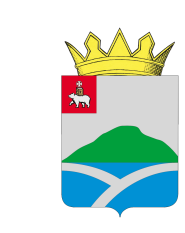 ДУМАУИНСКОГО  МУНИЦИПАЛЬНОГО ОКРУГА ПЕРМСКОГО КРАЯРЕШЕНИЕВ соответствии с Гражданским кодексом Российской Федерации, Федеральным законом РФ от 06.10.2003 № 131-ФЗ «Об общих принципах организации местного самоуправления в Российской Федерации», решением Думы Уинского муниципального округа Пермского края от 30.01.2020 № 60 (ред. от 28.10.2021 № 272) «Об утверждении структуры администрации Уинского муниципального округа Пермского края», Дума Уинского муниципального округа Пермского края  РЕШАЕТ:Внести в Положение об Управлении имущественных и земельных отношений администрации Уинского муниципального округа Пермского края, утвержденное решением Думы Уинского муниципального округа от 25.06.2020 № 137 (далее - Положение), следующие изменения:В разделе I «Общие положения»:в пункте 1.3. слова «заместителя главы администрации округа по развитию инфраструктуры» заменить словами «заместителю главы администрации муниципального округа».Начальнику Управления имущественных и земельных отношений Зацепурину Юрию Владимировичу в установленном законом порядке зарегистрировать в МИФНС № 17 по Пермскому краю внесение изменений в Положение об Управлении имущественных и земельных отношений администрации Уинского муниципального округа Пермского края.Настоящее решение вступает в силу 1 января 2023 года.Настоящее решение обнародовать на информационных стендах, указанных в решении Думы Уинского муниципального округа Пермского края от 26.03.2020 № 100 «Об определении мест для обнародования муниципальных правовых актов Уинского муниципального округа Пермского края и  разместить на официальном сайте администрации Уинского муниципального округа Пермского края (www.uinsk.ru).Контроль за исполнением настоящего решения возложить на постоянную комиссию по вопросам местного самоуправления Думы Уинского муниципального округа Пермского края.22.12.2022№377О внесении изменений в Положение об Управлении имущественных и земельных отношений администрации Уинского муниципального округа Пермского края, утвержденное решением Думы Уинского муниципального округа от 25.06.2020 № 137Принято Думой Уинского муниципального округа 22 декабря 2022 годаПредседатель Думы Уинскогомуниципального округаПермского краяГлава муниципального округа - глава администрации Уинского муниципального округа Пермского краяМ.И. БыкаризА.Н. Зелёнкин